ФЕДЕРАЛЬНОЕ государственное бюджетное образоВательное учреждение высшего образоВания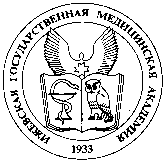 Ижевская государственная медицинская академияминистерства здравоохранения российской федерацииКАФЕДРА ПЕДАГОГИКИ, ПСИХОЛОГИИ И ПСИХОСОМАТИЧЕСКОЙ МЕДИЦИНЫПЛАНЫ СЕМИНАРСКИХ ЗАНЯТИЙ ЛЕЧЕБНОГО ФАКУЛЬТЕТА НА 2 СЕМЕСТР 2017/18 УЧЕБНОГО ГОДАТема 1. Темперамент как психическое свойство личностиГуморальные теории темпераментаКонституциональные теории темпераментаФизиологические основы темперамента.Типы темперамента, их психологическая характеристика (И.П. Павлов). Свойства темперамента.Современные представления о свойствах нервной системыЗначение темперамента в профессиональной деятельности врача. Тема 2. Характер как психическое свойствоПонятие характера. Черты характера, проявление характера.Конституциональная типология (Э. Кречмер, У. Шелдон).Акцентуации характера (К. Леонгард, А.Е. Личко).Формирование характера. Социализация: факторы, этапы, институты.Способности: понятие, виды, уровни, факторы развития, значение в жизнедеятельности врача. Тема 3. Потребности и мотивыПотребности: понятие, виды. Пирамида потребностей А. Маслоу.Мотивы: понятие, связь с потребностями, значение в жизнедеятельности врачаВиды мотивов.Роль мотивации в деятельности личностиТема 4. Теории личностиЛичность в системе понятий психологии. Соотношение понятий «индивид», «личность», «субъект», «индивидуальность» с точки зрения психологии. Основные характеристики личности.Структура личности по З. Фрейду. Методы психологической защиты.Структура личности по С.Л. Рубинштейну.Теория личности К. Роджерса, А. Адлера.Самооценка как центральное образование личности. Теория А. МаслоуДеятельность с точки зрения психологии: общая характеристика, виды, структура.Тема 5. Основы психологии развитияПредмет психологии развития. Понятие «развитие», «формирование», «созревания».Возраст: биологический, психологический, паспортный. Ведущая деятельность на разных этапах развития. Развитие познавательных процессов в онтогенезе.Тема 6. Кризисы развитияПериодизация развития Д.Б. Эльконина.Периодизация развития Э.ЭриксонаПеридизация развития Л.С.ВыготскогоХарактеристика кризисов развития. Тема 7.  Психология общенияПсихология общения: понятие, структураВиды и структура общения. Средства общенияОшибки восприятия при общении.Особенности общения врача с пациентом. Правила эффективного общения.Тема 8. Психология малых группСоциальные группы: понятие, виды. Классификация малых групп.Лидерство и руководство: общее и отличие.Стили управления. Их применение во взаимоотношениях «врач- пациент».Положительное и отрицательное влияние личности на группу, группы на личности. Конформизм, нонконформизм.Методы исследования взаимоотношений в группе.Тема 9. Конфликтология в деятельности врачаПонятие, структура конфликтаФункции конфликта.Виды конфликта в профессиональной деятельности врача.Стили разрешения конфликтов.Причины конфликтов в профессиональной деятельности врачаМеры профилактики конфликтов.Тема 10. Основы педагогики в медико-просветительской деятельности.Основные понятия педагогики. Обучение: виды, функции, принципы, значение в профессиональной деятельности врача.Образование: формы, значение в профессиональной деятельности врача.Тема 11. Публичное выступление как базис обучения населения навыкам сохранения здоровья.Виды публичного выступления.Этапы подготовки публичного выступления.Приемы установления контакта с аудиторией.Тема 12. Методы и принципы воспитания в медицинской практикеСущность воспитания.Принципы и закономерности воспитания.Методы воспитания. Значение воспитания в медицинской практике.